EDITAL PARA A APRESENTAÇÃO DE CERTIFICADOS, DIPLOMAS E TÍTULOS, PARA FINS DE EVOLUÇÃO FUNCIONAL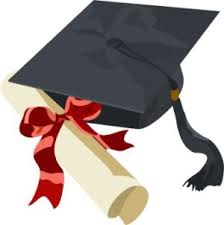 7º PROCESSO DE EVOLUÇÃO FUNCIONALANO: 2020EFEITO FINANCEIRO: MARÇO/2021A COMISSÃO DE GESTÃO DE CARREIRAS DA PREFEITURA DO MUNICÍPIO DE JAGUARIÚNA, na conformidade do disposto no Decreto Nº 4.216, de 04 de setembro de 2020 e de acordo com a Lei Complementar 209/2012, que dispõe sobre o Regime Jurídico Único Estatutário, Regime Próprio de Previdência Social e Plano de Cargos, Carreiras e Vencimentos dos Servidores Públicos integrantes do Quadro Funcional da Administração Pública Direta, Autárquica e Fundacional do Município de Jaguariúna, TORNA PÚBLICO os procedimentos para a entrega de certificados, diplomas e títulos, para fins de Evolução Funcional (Progressão Vertical) do Quadro Geral de Servidores Municipais, bem como do Quadro de Servidores da Guarda Municipal e Corpo de Bombeiros Civis Municipais e Quadro de Servidores do Magistério, observadas as disposições legais referentes ao assunto, bem como as normas contidas neste Edital. DAS DISPOSIÇÕES PRELIMINARESO processo de apresentação e validação dos certificados, diplomas e títulos, será regido pelo Decreto nº 4216/2020, e Lei Complementar nº 209/2012 e por este Edital.Será de responsabilidade do Avaliador e da Comissão de Gestão de Carreiras o deferimento (validação) dos certificados, diplomas e títulos apresentados pelo Servidor.DA APRESENTAÇÃO DOS CERTIFICADOS, DIPLOMAS E TÍTULOS2.1 Para concorrer à Progressão Vertical, o servidor interessado deverá apresentar os certificados, diplomas ou títulos de acordo com a legislação pertinente, e entregá-los ao respectivo avaliador, no prazo estabelecido pelo Anexo IX do Decreto nº 4216/2020. O representante de cada Secretaria deverá encaminhar as capacitações, graduações ou titulações à Comissão de Gestão de Carreiras, observado os seguintes critérios:2.2 Serão aceitas apenas cópias previamente conferidas com o original. O avaliador deverá conferir e, se o caso, deferir no que tange a autenticidade dos certificados apresentados pelos seus servidores, através de sua assinatura e identificação com carimbo e nome por extenso e cargo. Para os Cursos de Ensino a Distância – EAD, serão aceitos os certificados, com código de segurança, passíveis de verificação de autenticidade eletrônica;2.3 Deverá o servidor apresentar e anexar, no instrumento do Processo de Evolução Funcional, cópia simples dos certificados, diplomas e títulos independentemente de tê-los apresentados em exercícios anteriores (o servidor que estiver cumprindo o período de interstício, fica dispensado da apresentação dos certificados, diplomas e títulos).Não serão aceitos documentos em duplicidade;2.5 Os certificados de titulação (especialização, mestrado e doutorado) e diplomas (graduação em nível superior e curso técnico profissionalizante) não seguirão a regra prevista no art. 598, §2º, II, da Lei Complementar 209/2012 e valerão independentemente do ano de sua conclusão, desde que cumpridos os requisitos estabelecidos no número 2.2 deste edital.2.6 Os certificados de cursos de capacitação deverão observar os seguintes requisitos:I – deve ser aprovada pelo departamento responsável pela gestão de pessoas antes do início do curso, ou pela Comissão de Gestão de Carreiras após o término do curso que tenha sido iniciado antes, ou até 06 (seis) meses após a publicação desta Lei;II – deve ser utilizada em no máximo 05 (cinco) anos, contados da data do certificado de conclusão até a data dos efeitos financeiros da progressão;III – deve ser iniciada após o ingresso do servidor na Prefeitura;IV – pode ser obtida mediante a somatória de cargas horárias de cursos de capacitação, respeitadas as cargas horárias mínimas por curso: a) cargos com exigência de ingresso de nível fundamental incompleto: curso com carga horária mínima de 04 (quatro) horas e a somatória dos cursos alcançarem no mínimo 30 (trinta) horas para sua validação;b) cargos com exigência de ingresso de nível fundamental: curso com carga horária mínima de 08 (oito) horas e a somatória dos cursos alcançarem no mínimo 30 (trinta) horas para sua validação;c) cargos com exigência de ingresso de nível médio: curso com carga horária mínima de 16 (dezesseis) horas e a somatória dos cursos alcançarem no mínimo 60 (sessenta) horas para sua validação;d) cargos com exigência de ingresso de nível médio: curso com carga horária mínima de 16 (dezesseis) horas e a somatória dos cursos alcançarem no mínimo 90 (noventa) horas para sua validação;e) cargos com exigência de ingresso de nível superior: curso com carga horária mínima de 30 (trinta) horas e a somatória dos cursos alcançarem no mínimo 160 (cento e sessenta) horas para sua validação.2.7 Os cursos de capacitação ao serem apresentados deverão virem acompanhados com o protocolo que consta o deferimento pelo departamento responsável pela gestão de pessoas antes do início do curso, sob pena de indeferimento da capacitação em caso de sua ausência. DO PRAZO3.1 O prazo para a apresentação dos Certificados, Diplomas e Títulos para Progressão Vertical, será de 16/09/2020 a 15/10/2020.DAS EXIGÊNCIAS DE QUALIFICAÇÃO PARA A PROGRESSÃO VERTICAL4.1 O Quadro Geral dos Servidores Públicos do Município de Jaguariúna/SP, deverá cumprir a qualificação exigida para a progressão vertical, conforme disposto na tabela Anexo V da Lei Complementar 209/2012, que consta:4.2 O Quadro de Servidores da Guarda Municipal e Corpo de Bombeiros Civis Municipais deverão cumprir a qualificação de exigência de 200 (duzentas) horas nos Cursos de Capacitações. 4.3 O Quadro de servidores do Magistério deverá cumprir a qualificação mínima exigida para Progressão Vertical, conforme disposto na tabela que consta no Anexo XVIII da Lei Complementar 209/2012, conforme se transcreve abaixo:4.4 É vedado a utilização de um mesmo diploma, título ou certificado que o servidor já tenha utilizado para fins de Progressão Vertical e alcançado a Evolução na Carreira (contemplação).5. DO RESULTADO DA VALIDAÇÃO/INVALIDAÇÃO DOS CERTIFICADOS, TÍTULOS E DIPLOMAS5.1 O resultado da validação/invalidação dos certificados, títulos e diplomas entregues pelo servidor, será publicado na Imprensa Oficial do Município de Jaguariúna na edição de 15 de janeiro de 2021.6. DOS RECURSOS6.1. Após a publicação do edital de validação ou invalidação dos certificados, títulos e diplomas, o servidor que se sentir prejudicado poderá interpor recurso à Comissão de Gestão de Carreiras de 18/01/2021 a 20/01/2021. 6.2. O recurso deverá ser preenchido em formulário próprio (conforme Anexo I) e devidamente protocolado junto ao Departamento de Protocolo e Arquivo da Prefeitura. 6.3. Não serão aceitos recursos interpostos fora do prazo. 7. DAS DISPOSIÇÕES FINAIS7.1. É de inteira responsabilidade do servidor acompanhar todos os atos referentes à validação/invalidação dos certificados apresentados.7.2. Os casos omissos serão resolvidos pela Comissão de Gestão de Carreiras. 7.3. Os servidores que apresentaram certificados, diplomas ou títulos, nos processos anteriores, e não obtiveram a Evolução Funcional, deverão reapresentá-los no 6º Processo de Evolução Funcional. 7.4. Em hipótese alguma a Comissão de Gestão de Carreiras receberá diretamente do servidor os certificados, diplomas e títulos.ANEXO IÀCOMISSÃO DE GESTÃO DE CARREIRASServidor:____________________________________________________________________ matrícula:_____________,Cargo:________________________________________________, Secretaria:______________________________________,RG:________________________, CPF:___________________________, residente e domiciliado(a) na cidade de _____________________________________CEP:__________________________, à Rua ________________________________________________________________,nº ________, Bairro:________________________________________, Telefone:___________________, Celular:__________________________________, vem mui respeitosamente perante esta Comissão, interpor RECURSO CONTRA A:(assinalar somente uma opção)Avaliação Periódica de Desempenho: (   )Publicação da Validação e Invalidação dos títulos, diplomas e certificados: (   )Publicação da Classificação Provisória I/III: (   )Publicação da Classificação Provisória III/III: (   )DO FATOComo fato único e indispensável a argumentar, tem o recorrente como provar, se necessário, que _____________________________________________________________________________________________________________________________________________________________________________________________________________________________________________________________________________________________________________________________________________________________________________________________________________________________________________________________________________________________________________________________________________________________________________________________________________________________________________________________________________________________________________________________________________________________________________________________________________________________________________________________________________________________________________________________________________________________________________________________________________________________________________________________________________________________________________________________________________________________________________________________________________________________________________________________________________________________________________________________________________________________________________________________________________________________________________________________________________________________________________________________________________________________________________________________________________________________________________________________________________________________________________________________________________________________________________________________________________________________________________________________________________________(argumento de defesa).DO PEDIDOAnte o acima exposto, requer pela apreciação do assunto à Comissão de Gestão de Carreiras, requerendo pela REVISÃO deste procedimento, bem como pelo DEFERIMENTO desta manifestação. Nestes TermosPede DeferimentoLocal e data:____________________________________RecorrenteDOCUMENTOS ANEXOS (anexar os documentos que julgar necessário à defesa):Doc 1: _______________________________________________________________Doc 2: _______________________________________________________________Doc 3: _______________________________________________________________Doc 4: _______________________________________________________________Exigência de IngressoNívelGraduação / TitulaçãoCapacitação1º Ciclo do Ensino FundamentalIINível Fundamental30 horas1º Ciclo do Ensino FundamentalIIINível Fundamental ou 
Nível Médio30 horasNível FundamentalIINível Médio30 horasNível FundamentalIIINível Médio, Educação Profissional (Técnico) ou 
Nível Superior30 horasNível MédioIIEducação Profissional (Técnico) ou Nível Superior60 horasNível MédioIIIEducação Profissional (Técnico) ou Nível Superior60 horasNível TécnicoIINível Superior90 horasNível TécnicoIIINível Superior ou Pós-Graduação90 horasNível SuperiorIIPós-Graduação160 horasNível SuperiorIIIPós-Graduação160 horasNível SuperiorIVPós-Graduação160 horasEXIGÊNCIAS DE QUALIFICAÇÃO PARA ENQUADRAMENTO E PROGRESSÃO VERTICAL EXIGÊNCIAS DE QUALIFICAÇÃO PARA ENQUADRAMENTO E PROGRESSÃO VERTICAL EXIGÊNCIAS DE QUALIFICAÇÃO PARA ENQUADRAMENTO E PROGRESSÃO VERTICAL EXIGÊNCIAS DE QUALIFICAÇÃO PARA ENQUADRAMENTO E PROGRESSÃO VERTICAL EXIGÊNCIAS DE QUALIFICAÇÃO PARA ENQUADRAMENTO E PROGRESSÃO VERTICAL EXIGÊNCIAS DE QUALIFICAÇÃO PARA ENQUADRAMENTO E PROGRESSÃO VERTICAL EXIGÊNCIAS DE QUALIFICAÇÃO PARA ENQUADRAMENTO E PROGRESSÃO VERTICAL EXIGÊNCIAS DE QUALIFICAÇÃO PARA ENQUADRAMENTO E PROGRESSÃO VERTICAL EXIGÊNCIAS DE QUALIFICAÇÃO PARA ENQUADRAMENTO E PROGRESSÃO VERTICAL EXIGÊNCIAS DE QUALIFICAÇÃO PARA ENQUADRAMENTO E PROGRESSÃO VERTICAL EXIGÊNCIAS DE QUALIFICAÇÃO PARA ENQUADRAMENTO E PROGRESSÃO VERTICAL CARGONIVELGRADUAÇÃO/TITULAÇÃOGRADUAÇÃO/TITULAÇÃOGRADUAÇÃO/TITULAÇÃOGRADUAÇÃO/TITULAÇÃOGRADUAÇÃO/TITULAÇÃOGRADUAÇÃO/TITULAÇÃOGRADUAÇÃO/TITULAÇÃOGRADUAÇÃO/TITULAÇÃOGRADUAÇÃO/TITULAÇÃOIENSINO MÉDIO - MODALIDADE NORMAL ENSINO MÉDIO - MODALIDADE NORMAL ENSINO MÉDIO - MODALIDADE NORMAL ENSINO MÉDIO - MODALIDADE NORMAL ENSINO MÉDIO - MODALIDADE NORMAL ENSINO MÉDIO - MODALIDADE NORMAL ENSINO MÉDIO - MODALIDADE NORMAL ENSINO MÉDIO - MODALIDADE NORMAL ENSINO MÉDIO - MODALIDADE NORMAL PEB IIILICENCIATURA PLENA EM PEDAGOGIALICENCIATURA PLENA EM PEDAGOGIALICENCIATURA PLENA EM PEDAGOGIALICENCIATURA PLENA EM PEDAGOGIALICENCIATURA PLENA EM PEDAGOGIALICENCIATURA PLENA EM PEDAGOGIALICENCIATURA PLENA EM PEDAGOGIALICENCIATURA PLENA EM PEDAGOGIALICENCIATURA PLENA EM PEDAGOGIAPEB IIIIESPECIALIZAÇÃOESPECIALIZAÇÃOESPECIALIZAÇÃOESPECIALIZAÇÃOESPECIALIZAÇÃOESPECIALIZAÇÃOESPECIALIZAÇÃOESPECIALIZAÇÃOESPECIALIZAÇÃOPEB IIVMESTRADOMESTRADOMESTRADOMESTRADOMESTRADOMESTRADOMESTRADOMESTRADOMESTRADOPEB IVDOUTORADODOUTORADODOUTORADODOUTORADODOUTORADODOUTORADODOUTORADODOUTORADODOUTORADOCARGONIVELGRADUAÇÃO/TITULAÇÃOGRADUAÇÃO/TITULAÇÃOGRADUAÇÃO/TITULAÇÃOGRADUAÇÃO/TITULAÇÃOGRADUAÇÃO/TITULAÇÃOGRADUAÇÃO/TITULAÇÃOGRADUAÇÃO/TITULAÇÃOGRADUAÇÃO/TITULAÇÃOGRADUAÇÃO/TITULAÇÃOPEB-IIILICENCIATURA PLENA EM DISCIPLINA DA ÁREA DE CONHECIMENTO OU ESPECÍFICALICENCIATURA PLENA EM DISCIPLINA DA ÁREA DE CONHECIMENTO OU ESPECÍFICALICENCIATURA PLENA EM DISCIPLINA DA ÁREA DE CONHECIMENTO OU ESPECÍFICALICENCIATURA PLENA EM DISCIPLINA DA ÁREA DE CONHECIMENTO OU ESPECÍFICALICENCIATURA PLENA EM DISCIPLINA DA ÁREA DE CONHECIMENTO OU ESPECÍFICALICENCIATURA PLENA EM DISCIPLINA DA ÁREA DE CONHECIMENTO OU ESPECÍFICALICENCIATURA PLENA EM DISCIPLINA DA ÁREA DE CONHECIMENTO OU ESPECÍFICALICENCIATURA PLENA EM DISCIPLINA DA ÁREA DE CONHECIMENTO OU ESPECÍFICALICENCIATURA PLENA EM DISCIPLINA DA ÁREA DE CONHECIMENTO OU ESPECÍFICAPEB-IIIIESPECIALIZAÇÃOESPECIALIZAÇÃOESPECIALIZAÇÃOESPECIALIZAÇÃOESPECIALIZAÇÃOESPECIALIZAÇÃOESPECIALIZAÇÃOESPECIALIZAÇÃOESPECIALIZAÇÃOPEB-IIIIIMESTRADOMESTRADOMESTRADOMESTRADOMESTRADOMESTRADOMESTRADOMESTRADOMESTRADOPEB-IIIVDOUTORADODOUTORADODOUTORADODOUTORADODOUTORADODOUTORADODOUTORADODOUTORADODOUTORADO